Name: 					Date: 			Lesson 4.1.5 (Part 1) Homework4-44. Complete a table for the rule y = 3x − 2. 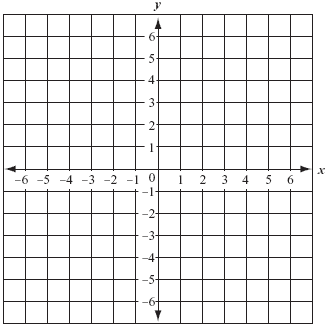 Draw a complete graph for this rule. Is (−50, −152) a point on the graph? Explain how you know.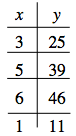 4-45. Write down everything you know about the tile pattern represented by the x → y table at right. Be as specific as possible. 4-46. Find the area and circumference of a circle that has a diameter of 17 mm. Write your answers in terms of π and as a decimal approximation. 4-47. Copy and complete each of the Diamond Problems below. The pattern used in the Diamond Problems is shown at right. 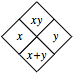 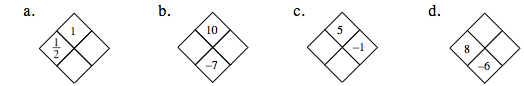 4-48. Simplify each of the expressions below. You may use an Equation Mat and tiles. −(5x + 1)6x − (−5x + 1)−(1 − 5x)−5x + (x − 1)